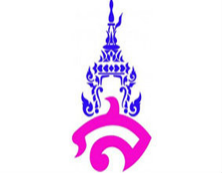 แผนการจัดการเรียนรู้ที่ ๗หน่วยการเรียนรู้ที่ ๑              ราชาธิราช			        เรื่อง ราชาธิราช ตอน สมิงพระรามอาสาวิชา ภาษาไทย		        ชื่อรายวิชา ภาษาไทย ท ๒๑๑๐๒ 	         กลุ่มสาระการเรียนรู้ ภาษาไทยชั้น มัธยมศึกษาปีที่ ๑	        ภาคเรียนที่ ๒ ปีการศึกษา ๒๕๖๓	         เวลา ๑ คาบ / ๕๐ นาทีผู้สอน อาจารย์ภาคภูมิ  คล้ายทองมาตรฐานการเรียนรู้	มาตรฐาน ท ๕.๑ เข้าใจและแสดงความคิดเห็น วิจารณ์วรรณคดีและวรรณกรรมไทยอย่างเห็นคุณค่าและนำมาประยุกต์ใช้ในชีวิตจริง	ตัวชี้วัดท ๕.๑  ม ๑/๓	อธิบายคุณค่าของวรรณคดีและวรรณกรรมที่อ่านท ๕.๑ ม ๑/๔	สรุปความรู้และข้อคิดจากการอ่านเพื่อประยุกต์ใช้ในชีวิตจริงจุดประสงค์การเรียนรู้         ๑ .นักเรียนสามารถอธิบายคุณค่าจากเรื่องราชาธิราช ตอน สมิงพระรามอาสาได้	๒. นักเรียนเข้าใจคุณค่าจากเรื่องราชาธิราช ตอน สมิงพระรามอาสาและสามารถนำไปประยุกต์ใช้               ในชีวิตจริงได้         ๓. นักเรียนสามารถสรุปความรู้จากเรื่องราชาธิราช ตอน สมิงพระรามอาสาได้	สาระสำคัญ        ราชาธิราช เป็นเรื่องแปลจากพงศาวดารมอญนำมาเรียบเรียงเป็นร้อยแก้ว มีสำนวนภาษาสละสลวย เจ้าพระยาพระคลัง (หน) เป็นผู้อำนวยการแปลร่วมกับกวีท่านอื่น ซึ่งในการแปลครั้งนี้   มีพระราชประสงค์ เพื่อเป็นการบำรุงและส่งเสริมสติปัญญาของคนในชาติ เนื้อเรื่องราชาธิราชเป็นการเชิดชูเกียรติมอญที่สามารถทำสงครามมีชัยชนะเหนือพม่า นับว่าเป็นการปลุกใจทหารให้มีความกล้าหาญ มีไหวพริบปฏิภาณ รู้จักใช้สติปัญญา ตลอดจนปลูกฝังให้มีความรักชาติและมีความจงรักภักดีต่อสถาบันพระมหากษัตริย์สาระการเรียนรู้๑. การสรุปความรู้	๒. การวิเคราะห์คุณค่า	๓. การนำความรู้และคุณค่าที่ได้จากเรื่อง ไปประยุกต์ใช้ในชีวิตจริง                                       คุณลักษณะอันพึงประสงค์        ใฝ่รู้ใฝ่เรียนสมรรถนะสำคัญ         ความสามารถในการคิดกิจกรรมการเรียนรู้        กิจกรรมขั้นนำเข้าสู่บทเรียน (ทบทวนความรู้เดิม)          ๑. ครูทบทวนความรู้เรื่อง คุณค่าของวรรณคดีและวรรณกรรม ตามหัวข้อ ทั้ง๔ หัวข้อดังนี้		๑) คุณค่าด้านวรรณศิลป์		๒) คุณค่าด้านแนวคิด		๓) คุณค่าด้านเนื้อหา		๔) คุณค่าด้านสังคม         ๒. ครูเชื่อมโยงเข้าสู่บทเรียน โดยการสุ่มถามนักเรียนจำนวน ๓ คน  โดยใช้คำถามสำคัญดังนี้	          ๑) นักเรียนคิดว่า คุณค่าที่ของวรรณคดีไทยแต่ละเรื่องมีคุณค่าครบทั้ง ๔ หัวข้อหรือไม่อย่างไร และนอกจาก ๔ หัวข้อนี้แล้ว มีคุณค่าด้านอื่นๆอีกหรือไม่อย่างไร จากนั้นครู สรุปความรู้จากคำตอบของนักเรียน         กิจกรรมขั้นพัฒนาผู้เรียน (เพิ่มเติมความรู้ใหม่)       ๓. ครูอธิบายความรู้เรื่อง  การสรุปความรู้  การวิเคราะห์คุณค่า และการนำความรู้และคุณค่าที่ได้ไปประยุกต์ใช้ในชีวิตจริง 	๔. ครูสุ่มนักเรียน โดยให้นักเรียนสรุปความรู้และอธิบายถึงความสำคัญของการสรุปความรู้  การวิเคราะห์คุณค่า และการนำความรู้และคุณค่าที่ได้ไปประยุกต์ใช้ในชีวิตจริง ให้เพื่อนฟัง	๕. ครูให้นักเรียนแบ่งกลุ่มๆ ละ ๗ คน  จากนั้นครูแจกกระดาษ ให้แต่ละกลุ่มๆละ ๑ แผ่น เพื่อให้นักเรียนทำแผนผัง สรุปความรู้ คุณค่าที่ได้จากเรื่อง ราชาธิราช ตอน สมิงพระรามอาสาพร้อมทั้งตกแต่งให้สวยงาม              ให้เสร็จภายในเวลาที่ครูกำหนด	๖. นักเรียนกลับเข้านั่งที่ของตนเมื่อทำเสร็จแล้ว จากนั้นให้แต่ละกลุ่มส่งตัวแทนออกมา กลุ่มละ ๒ คนเพื่อนำเสนออธิบายคุณค่าและการนำคุณค่าไปประยุกต์ใช้ให้เพื่อนฟัง หน้าชั้นเรียน	๗. นักเรียนส่งแผนผัง สรุปความรู้ให้กับครู เมื่อทุกกลุ่มนำเสนอเสร็จแล้ว กิจกรรมขั้นรวบยอด (นำไปใช้)   ๘. ครูและนักเรียนร่วมกันอภิปราย  สรุปความรู้เรื่อง	คุณค่าที่ได้จากเรื่อง ราชาธิราช ตอน สมิง                   พระรามอาสาและการนำคุณค่าไปประยุกต์ใช้ในชีวิตประจำวันสื่อการเรียนรู้        กระดาษชาร์ตแผนใหญ่ ทำแผนผังการวัดและประเมินผล	ลงชื่อ................................................ผู้สอน                บันทึกหลังการสอน        ๑. ผลการสอน........................................................................................................................................................................................................................................................................................................................................................................................................................................................................................................................................................................................................................................................................................................................        ๒. ปัญหาและอุปสรรค........................................................................................................................................................................................................................................................................................................................................................................................................................................................................................................................................................................................................................................................................................................................        ๓. ข้อเสนอแนะ........................................................................................................................................................................................................................................................................................................................................................................................................................................................................................................................................................................................................................................................................................................................                                                                      ลงชื่อ...................................................ผู้สอน                                                                                    (อาจารย์ภาคภูมิ  คล้ายทอง)ความเห็นของหัวหน้ากลุ่มสาระการเรียนรู้วิชาภาษาไทย........................................................................................................................................................................................................................................................................................................................................................................................................................................................................................................................................................................................................................................................................................................................                                                                       ลงชื่อ.........................................................                                                                        หัวหน้ากลุ่มสาระการเรียนรู้ภาษาไทยแบบประเมินการสรุปความรู้และคุณค่าระดับคะแนน๒๖-๓๐		ดีมาก๒๑-๒๕		ดี๑๕-๒๐		พอใช้๑๐-๑๔		ปรับปรุงเป้าหมายหลักฐานเครื่องมือวัดเกณฑ์การประเมินสาระสำคัญ  ราชาธิราช เป็นเรื่องแปลจากพงศาวดารมอญนำมาเรียบเรียงเป็นร้อยแก้ว มีสำนวนภาษาสละสลวย เจ้าพระยาพระคลัง (หน) เป็นผู้อำนวยการแปลร่วมกับกวีท่านอื่น ซึ่งในการแปลครั้งนี้ มีพระราชประสงค์ เพื่อเป็นการบำรุงและส่งเสริมสติปัญญาของคนในชาติ เนื้อเรื่องราชาธิราชเป็นการเชิดชูเกียรติมอญที่สามารถทำสงครามมีชัยชนะเหนือพม่า นับว่าเป็นการปลุกใจทหารให้มีความกล้าหาญ มีไหวพริบปฏิภาณ รู้จักใช้สติปัญญา ตลอดจนปลูกฝังให้มีความรักชาติและมีความจงรักภักดีต่อสถาบันพระมหากษัตริย์ผังสรุปความรู้ประเมิน                         ผังสรุปความรู้ได้คะแนนร้อยละ ๖๐  ขึ้นไปถือว่าผ่านเกณฑ์ตัวชี้วัดท ๕.๑  ม ๑/๓	อธิบายคุณค่าของวรรณคดีและวรรณกรรมที่อ่านท ๕.๑ ม ๑/๔ สรุปความรู้และข้อคิดจากการอ่านเพื่อประยุกต์ใช้ในชีวิตจริงผังสรุปความรู้ประเมิน                         ผังสรุปความรู้ได้คะแนนร้อยละ ๖๐  ขึ้นไปถือว่าผ่านเกณฑ์คุณลักษณะอันพึงประสงค์ใฝ่รู้ใฝ่เรียนแบบสังเกตพฤติกรรม            ในชั้นเรียนแบบสังเกตพฤติกรรม  ในชั้นเรียนได้คะแนนร้อยละ ๖๐  ขึ้นไปถือว่าผ่านเกณฑ์สมรรถนะความสามารถในการคิดผังสรุปความรู้ประเมิน                         ผังสรุปความรู้ได้คะแนนร้อยละ ๖๐  ขึ้นไปถือว่าผ่านเกณฑ์การประเมินดีมาก( ๓ )พอใช้( ๒ )ปรับปรุง( ๑ )ค่าน้ำหนักคะแนนอธิบายคุณค่าอธิบายคุณค่าจากเรื่องราชาธิราช ตอน สมิงพระรามอาสา ได้อย่างถูกต้อง ครบถ้วนตรงตามเนื้อหา ตรงประเด็น สอดคล้องกับเรื่องที่เรียนอธิบายคุณค่าจากเรื่องราชาธิราช ตอน สมิงพระรามอาสา ได้อย่างถูกต้อง แต่ผิดไม่เกิน ๓ ข้ออธิบายคุณค่าจากเรื่องราชาธิราช ตอน สมิงพระรามอาสา ได้อย่างถูกต้อง แต่ผิดมากกว่า ๓ ข้อขึ้นไป๕ การสรุปความรู้สรุปความรู้ได้อย่างชัดเจน ตรงประเด็น เข้าใจง่าย ไม่ยืดเยื้อ และสามารถนำความรู้ไปใช้ได้ในชีวิตจริงสรุปความรู้ได้อย่าง ชัดเจน ตรงประเด็น เข้าใจง่าย สรุปความรู้ ไม่สอดคล้องกับเนื้อหา๓  การใช้ภาษาใช้ภาษาสละสลวย สะกดถูกต้องตามหลักไวยากรณ์ สื่อความหมายชัดเจนไม่กำกวม เข้าใจง่ายเขียนสะกดคำได้ถูกต้องตามหลักไวยากรณ์ สื่อความหมายชัดเจน เข้าใจง่ายเขียนสื่อความหมายได้ชัดเจน เข้าใจง่าย๒   รวมรวมรวมรวม